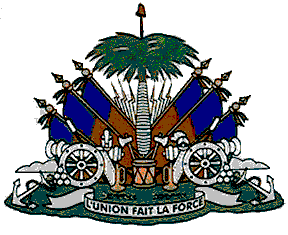 République d’HaïtiRepiblik d’AyitiMINISTÈRE DE L’AGRICULTURE				MINISTÈ AGRIKILTIDES RESSOURCES NATURELLES				RESOUS NATIRÈLET DU DÉVELOPPEMENT RURAL	AK DEVLOPMAN RIRALProjet de Renforcement des Services Publics Agricoles 2 (RESEPAG II)Opération P126744 - DONS H741-0-HT, TF011396 et D2100-HTAvis de RecrutementRE2-FA-QCIN-06/18 - Recrutement d'un (e) Consultant (e) en charge de fournir des appuis pour le suivi et l’évaluation du projet RESEPAGContexteLa République d’Haïti a obtenu un financement de 50 millions de dollars des États-Unis d’Amérique auprès de la Banque Mondiale et du Programme Global pour l’Agriculture et la Sécurité Alimentaire (GAFSP) et un financement additionnel de 35 millions de dollars des États-Unis d’Amérique auprès de l’Association Internationale de Développement (IDA) pour mettre en œuvre le Projet de Renforcement des Services Publics Agricoles (RESEPAG II). Le Ministère de l’Agriculture, des Ressources Naturelles et du Développement Rural (MARNDR) est l’Organisme d’exécution, via une Unité d’Exécution.Une partie des ressources du projet RESEPAG doit permettre de sélectionner un (e) Consultant (e) en charge de fournir des appuis pour le suivi et l’évaluation du projet.Résumé du mandatSous la supervision générale du Coordonnateur du RESEPAG, le (a) Consultant (e) contribuera au renforcement du mécanisme de suivi des activités du projet et d’évaluation des résultats et des impacts.Profil recherchéLe (a) Consultant (e) doit répondre au profil suivant:Etre détenteur d’un diplôme universitaire (de préférence un master) en Agroéconomie, Economie, Statistiques ou autre discipline connexe ;Avoir une solide expérience professionnelle (préférablement 10 ans ou plus) ;Avoir une bonne expérience (préférablement 3 mandats ou plus) dans le domaine du suivi-évaluation dans le secteur agricole en Haïti ou dans des contextes similaires ;Avoir des compétences démontrées dans la conception et la mise en place de systèmes de suivi-évaluation ;Avoir des compétences dans la formation des cadres et l’accompagnement des acteurs du secteur agricole (un plus) ;Avoir une bonne capacité de rédaction, d’analyse et de synthèse;Avoir une bonne maîtrise des logiciels informatiques courants, notamment des logiciels de base de données ;Être capable de travailler en équipe.Lieu de travailLe lieu de travail est le Bureau central du RESEPAG à Damien, avec des déplacements dans les zones d’intervention du projet RESEPAG, notamment les départements du Nord, du Nord-est, du Centre, du Sud et de la Grande Anse.Durée de la mission et conditions de travailLe (a) Consultant (e) sera recruté (e) pour une première période de cinq (5) mois. Le contrat est renouvelable par période de douze (12) mois, selon les besoins, sur base d’évaluation satisfaisante de performance, et avec la non-objection préalable de la Banque Mondiale. Il s’agit d’un poste de contractuel à temps plein (40 h de travail par semaine). Le candidat ne pourra pas être un cadre de la Fonction Publique. Le Consultant sera rémunéré sur une base mensuelle sous condition de remise de rapport mensuel validé par la Coordination du RESEPAG.Composition des dossiers de candidatureLes dossiers de candidature devront obligatoirement comprendre : Une lettre de motivation rédigée en français ;Un Curriculum Vitae détaillé (CV), rédigé en français, préférablement selon le canevas fourni par l’UPMP ;Les copies des diplômes et certificats ;Un numéro de téléphone fonctionnel et une adresse électronique.Dépôt des dossiers de candidature et méthode de sélectionLa Coordination du Projet RESEPAG II invite les professionnels intéressés à télécharger une copie électronique des Termes de référence (TDR) complets et du canevas de Curriculum Vitae (CV) sur le site internet du ministère à travers le lien suivant : http://agriculture.gouv.ht/view/01/?-Emplois-Marches- La méthode de sélection qui sera utilisée est la Sélection basée sur la Qualification de Consultants Individuels (CI) par mise en concurrence ouverte. Les candidats présélectionnés sur la base de leur dossier seront convoqués en entrevue individuelle.Les dossiers de candidature doivent être acheminés aux adresses indiquées ci-dessous au plus tard le 4 avril 2018 à 3h30 p.m. pour les dossiers acheminés en format imprimé et à 11h59 p.m. pour les dossiers acheminés par courrier électronique. L'objet du courrier électronique ou l’enveloppe contenant le dossier, doit indiquer clairement : « DOSSIER DE CANDIDATURE AU POSTE DE CONSULTANT EN SUIVI-ÉVALUATION POUR LE PROJET RESEPAG ».Version imprimée: Bureau de l'Unité de Passation des Marchés Publics (UPMP)Unité de Passation des Marchés Publics (UPMP)Ministère de l’agriculture, des Ressources Naturelles et du Développement Rural (MARNDR)Bâtiment situé dans la cour adjacente au CRDADamien, route Nationale no 1, Haïtiou Version électronique: upmp@agriculture.gouv.ht, avec c.c. à wilson.minviel@agriculture.gouv.ht  _________________________Carmel André BELLIARDMinistre